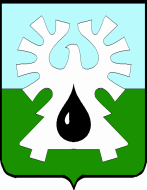     МУНИЦИПАЛЬНОЕ ОБРАЗОВАНИЕ ГОРОД УРАЙ    ХАНТЫ-МАНСИЙСКИЙ АВТОНОМНЫЙ ОКРУГ- ЮГРА     ДУМА  ГОРОДА УРАЙ      ПРЕДСЕДАТЕЛЬ      РАСПОРЯЖЕНИЕот  21.12.2020 		                                                                           № 95- од О проведении внеочередного четырнадцатого заседания Думы города Урай шестого созываВ связи с внесенными  главой города проектами решений и в соответствии  с пунктами 3,4 статьи 15 Регламента Думы города Урай:Провести  21.12.2020 в 14.15 час. внеочередное четырнадцатое заседание Думы города Урай шестого созыва.2. Включить в проект повестки внеочередного четырнадцатого заседания Думы города Урай шестого созыва следующие вопросы:1). «О внесении изменений в бюджет городского округа город Урай на 2020 год и на плановый период 2021 и 2022 годов».2). «О предложениях о внесении изменений в муниципальные программы на 2020 год».3. Руководителю аппарата Думы города обеспечить организационно- техническое сопровождение внеочередного четырнадцатого заседания Думы.   ПредседательДумы города Урай                                                                     Г.П. Александрова   